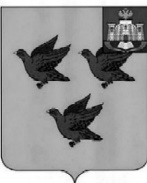 РОССИЙСКАЯ ФЕДЕРАЦИЯОРЛОВСКАЯ ОБЛАСТЬ  АДМИНИСТРАЦИИ  ГОРОДА ЛИВНЫ                                ПОСТАНОВЛЕНИЕ20 октября 2016г.			      	                                                          № 145г. ЛивныО внесении изменений в постановление администрации г.Ливны от 24 декабря 2015года №122  «Об утверждении схем размещения нестационарных торговых объектов на территориигорода Ливны на 2016 год» С целью удовлетворения покупательского спроса населения города Ливны, руководствуясь приказом Департамента экономики Орловской области от 31 марта 2011 года №227 «Об утверждении порядка разработки и утверждения органами местного самоуправления схемы размещения нестационарных торговых объектов», постановлением администрации города Ливны от 18 января 2012 года № 8 «О размещении нестационарных торговых объектов на земельных участках, в зданиях строениях и сооружениях, находящихся в муниципальной собственности города Ливны Орловской области,   администрация города  п о с т а н о в л я е т: 1. Внести   в постановление администрации города Ливны от  24 декабря 2015 года №122  «Об утверждении схем размещения нестационарных торговых объектов на территории города Ливны на 2016 год» изменения, дополнив таблицу в приложении 1 строками 41 и 42 следующего содержания: 	2. Отделу информационных технологий (Бывшев И.В.) разместить настоящее постановление на официальном сайте администрации г.Ливны в информационно-телекоммуникационной сети Интернет.3. Отделу документационного и хозяйственного обеспечения (Кофанова Л.И.)  опубликовать настоящее постановление  в газете «Ливенский вестник».        4. Контроль  за исполнением настоящего постановления  возложить на заместителя главы администрации города по экономике и финансам  Полунину Л.И..Глава города                                                                                 Н.В.Злобин41КиоскОстановочный павильон по ул.Октябрьская (остановка Октябрьская)Государствен-ная собственность не разграниченаНепродовольственная группа товаров31 кв.м.9-18По ноябрь 2021г.42КиоскОстановочный павильон по ул.Мира (остановка Георгиевская)Государствен-ная собственность не разграниченаНепродовольственная группа товаров31кв.м.9-18По ноябрь 2021г.